GRAMMAR:  This is the last thing you learnt in the grammar section: Present Simple Passive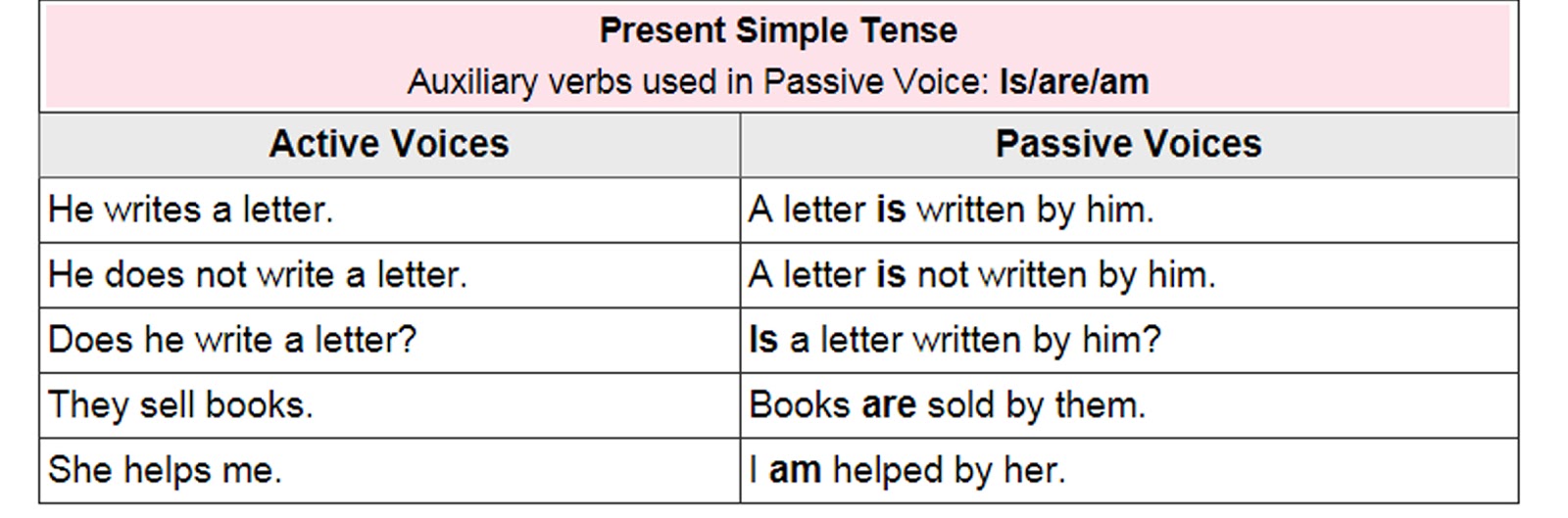 So if in the Present Simple, the passive is: am / is / are + past participle, what do you think we are going to use for the Past Simple Passive?  Yes!!!:  the past of to be + past participle:This is the new grammar item for today: the Past Simple Passive:			was / were + past participle		Here is an example, so that you can see the difference between the Present and the Past Passive: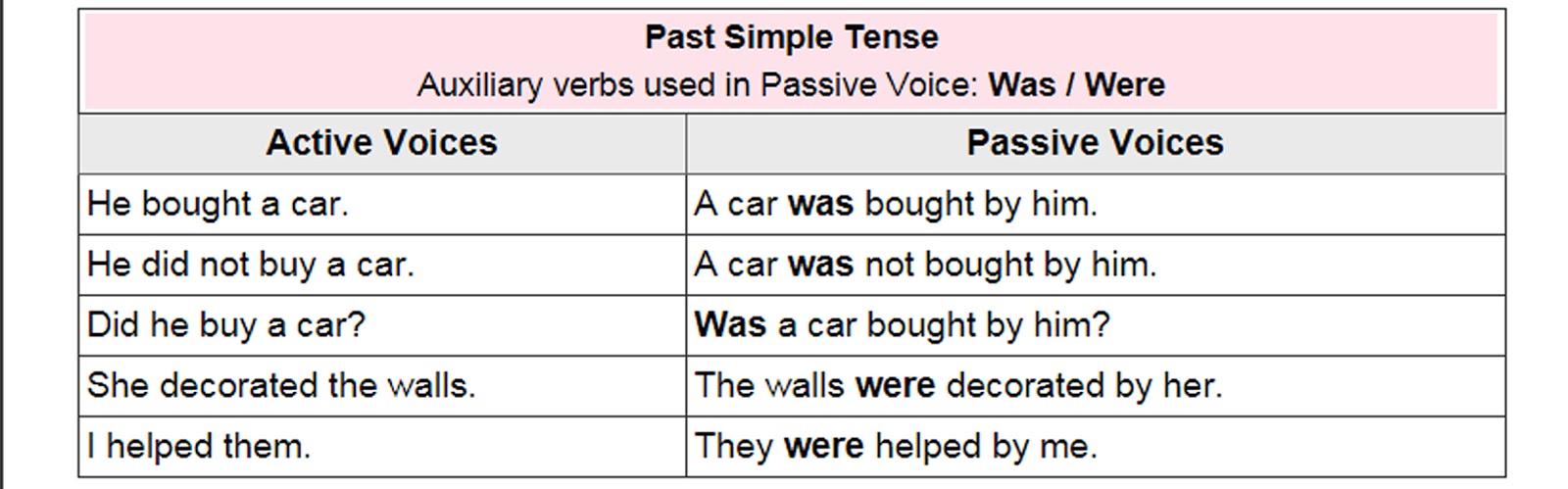 Present:         Susan writes a letter                        A letter is written by SusanPast:               Susan wrote a letter		      A letter was written by SusanI want to check if you understand the Passive, so do ex.8 pg 113 SB, and send it to me ASAP (As Soon As Possible), so that I can verify if you did it right or wrong. Then after checking that you understand this new grammatical structure, you have to do these exercises: Ex.6 and 11 pg 113 SB (you can do them on the SB, using a pencil) and pg 75 WB. Don´t send them, I will give you the keys (right answers) at the end of May (Friday 29th May).Advance your language SectionDo all the ex. pg.115 SB  (Don´t send them, I will give you the keys)Vocabulary:     Life eventsIf you want to talk about a person´s life, you need to know the events related to his/her life:He/she was born in… ; He/she died…; He/she studied at…; He/she moved to…; He/she got a job as a…; He/she became a…; He/she met someone and fell in love;  He/she got married/got divorced ; He/she had a child/two children… You are going to need this vocab to do the writing Unit 9 (though the writing is voluntary)I will do Advance your language  pg.116 SB for you. Simply read it and pay attention to these collocations (with get and have): get ill (ponerse enfermo); have an operation (operarse); have a boyfriend (you don´t need me to translate this!!!); get angry (enfadarse); get hungry (sentirse hambriento); have an opinion (tener una opinión)Speaking:  Do  ex.7 pg.117 SB on the book, using a pencil.                               ex.7 pg.80 WB  (Don´t send them, I will give you the keys)Check your Progress  Do ex.1-2-3-4-5 pg.79  WB (Don´t send them, I will give you the keys)Writing pg 118  This writing is not compulsary; I mean: do it and sent it to me voluntarily. You simply have to write  a short biography (a person´s life) about someone famous. It is easier if you choose someone who is dead, you will find a lot of information about him/her. Use the model you have on this pg.118. Ex.4 can also help you write the biography, simply answering those questions about the person. Tip: don´t forget to use the Connectors of Sequence : first, then, next, after that, finally.Summary: Send me ex. 8 pg 113 SB and the writing ( this one is voluntary)I will send the keys of all the other exercises at the end of May (Friday 29th May).Take good care of yourselves!!!!  Montse.  